Территориальный орган Федеральной службыгосударственной статистики по Кемеровской областиОтчет 
о работе Молодежной организации статистиков Кемеровостата в 2018 году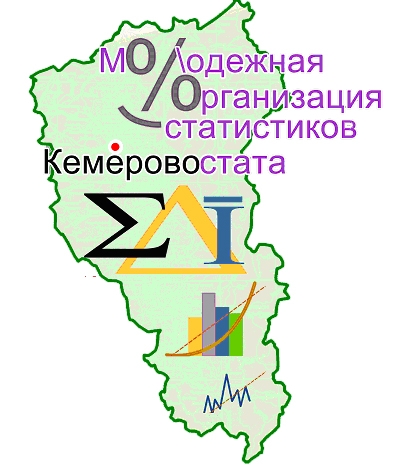 В целях оказания содействия молодым специалистам в адаптации к условиям работы в системе государственной статистики, профессиональном росте, овладении нормами корпоративной культуры, повышения результативности работы в Кемеровостате действует Молодежная организация статистиков (МОС).Созданная в октябре 2009 года она имеет свой устав и утвержденную символику.Основными задачами МОС являются:Содействие молодым специалистам в адаптации в трудовом коллективе, к условиям работы в Кемеровостате, рациональному использованию их квалификации, знаний, умений и навыков.Пропаганда среди молодежи сложившихся традиций, формирование положительного имиджа государственной статистики.Повышение уровня заинтересованности в достижении положительных результатов своей деятельности, результативности работы Кемеровостата и его подразделений, повышение деловой активности и развитие инициативы сотрудников.Содействие профессиональному росту молодых специалистов, овладению ими в совершенстве своей специальностью (профессией).Развитие у молодых специалистов инициативы и настойчивости во внедрении достижений технологии и методологии статистической практики, передового опыта, научной организации труда, в работе при выполнении основных функций Кемеровостата.Ежегодно МОС строит свою работу на основании годового плана работ и мероприятий, составляемого Активом МОС и утверждаемом руководством Кемеровостата. Основные направления работы МОС это профессионально-образовательное; технологическое; культурно-досуговое; спортивно-оздоровительное; информационное.В состав Совета молодежной организации в 2017 году входили:Председатель молодежной организации – Трофимова Юлия СергеевнаЗаместитель председателя организации – Шенер Артём ЮрьевичСекретарь организации – Самофеева Ксения СергеевнаВ состав Актива Совета молодежи по основным видам деятельности входили:В 2018 году Молодежная организация статистиков Кемеровостата (МОСК) продолжила свою деятельность. По сложившейся традиции молодыми специалистами были проведены праздничные мероприятия, приуроченные ко Дню защитника Отечества и  Международному женскому дню.Празднование 73-й годовщины Победы в Великой Отечественной Войны. В рамках празднования Дня Победы – 2018 многие молодые специалисты приняли участие в проектах «Раздача информационных листовок», «Парад рисунков», «Поздравление ветеранов», «Неделя добра» . 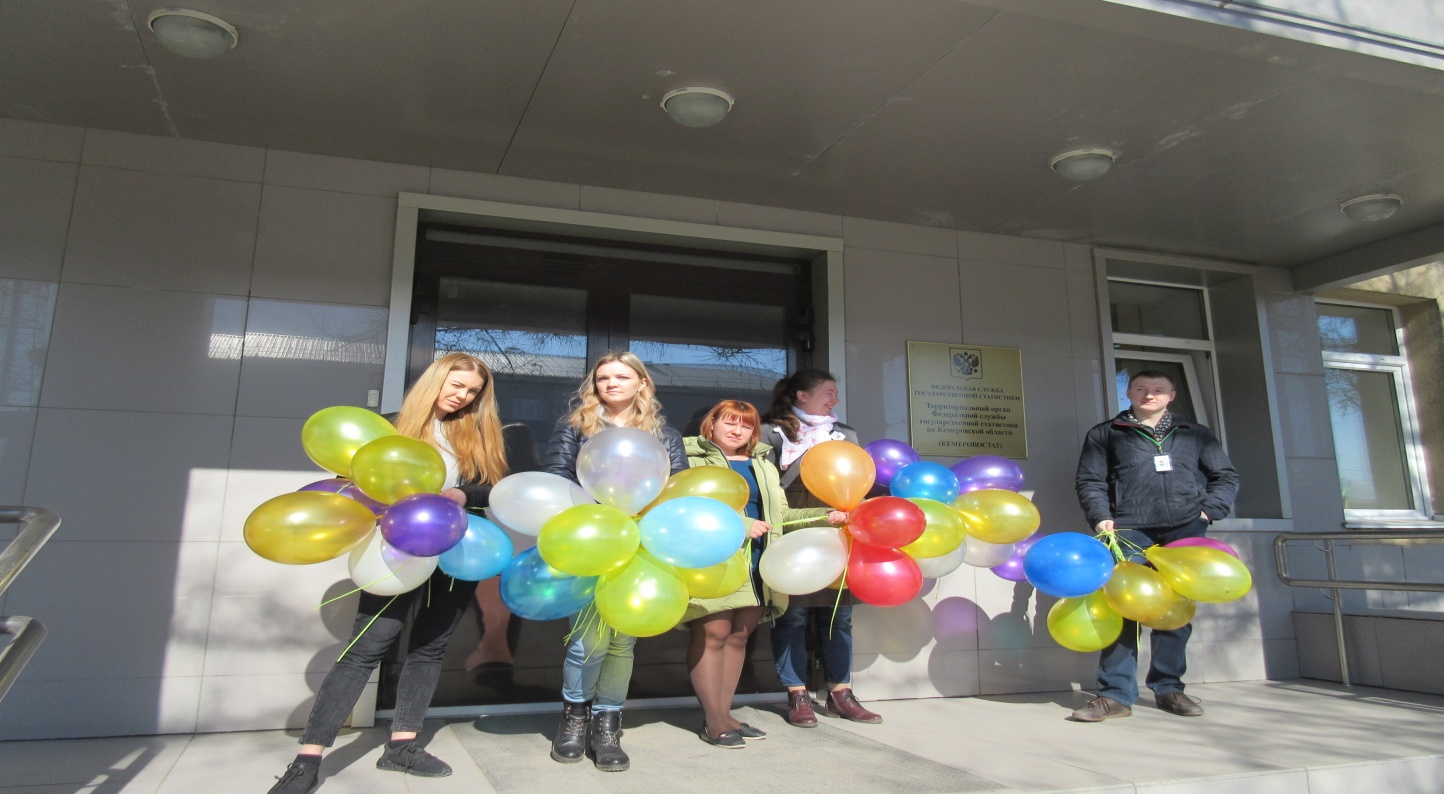 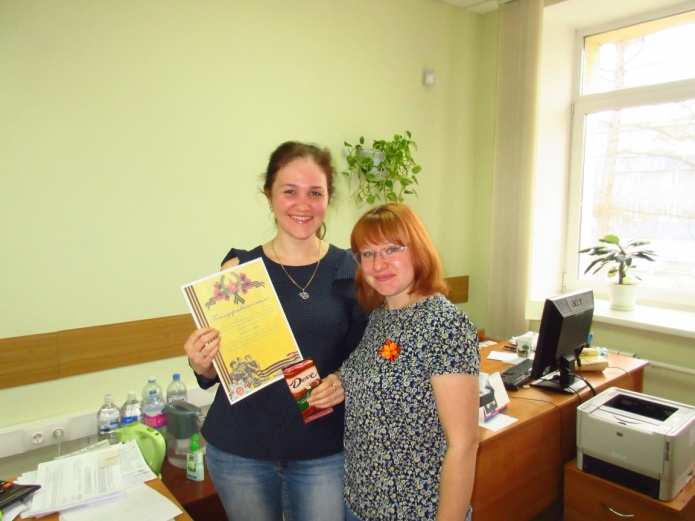 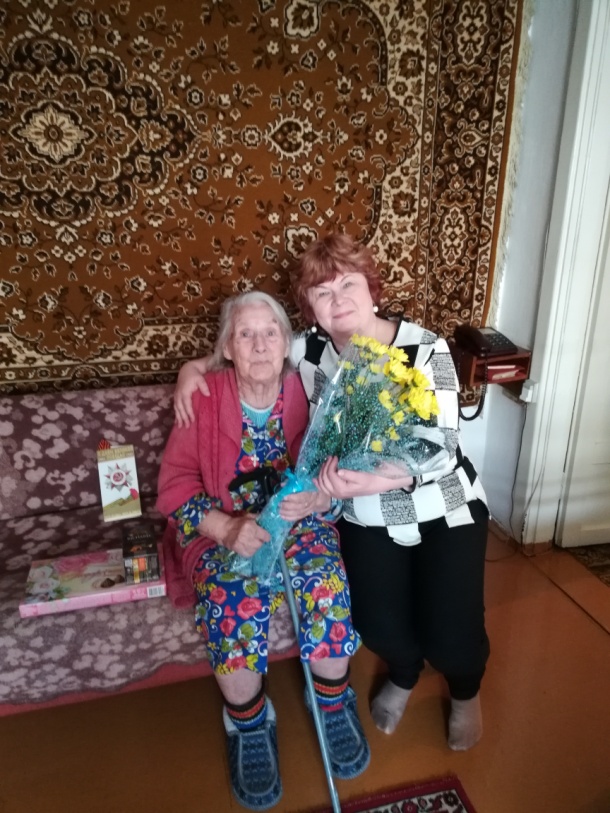 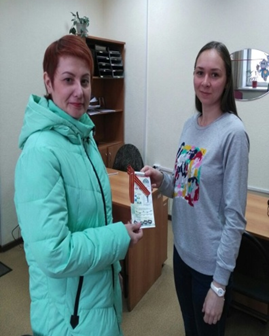 В сентябре специалисты МО  и Совет ветеранов Кемеровостата поздравили ветеранов с «Днем пожилого человека».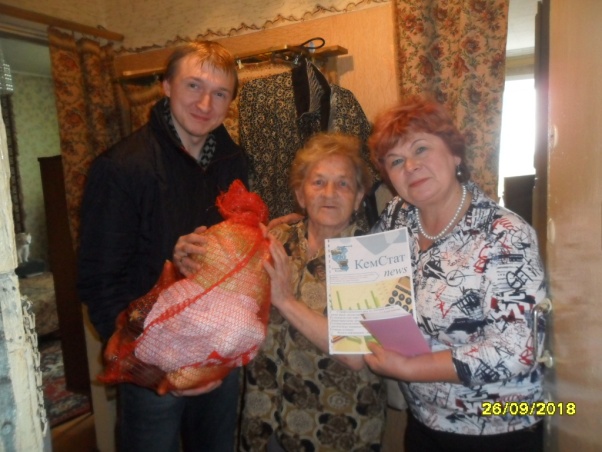 Молодежная организация провела организацию праздника «День работника статистики» 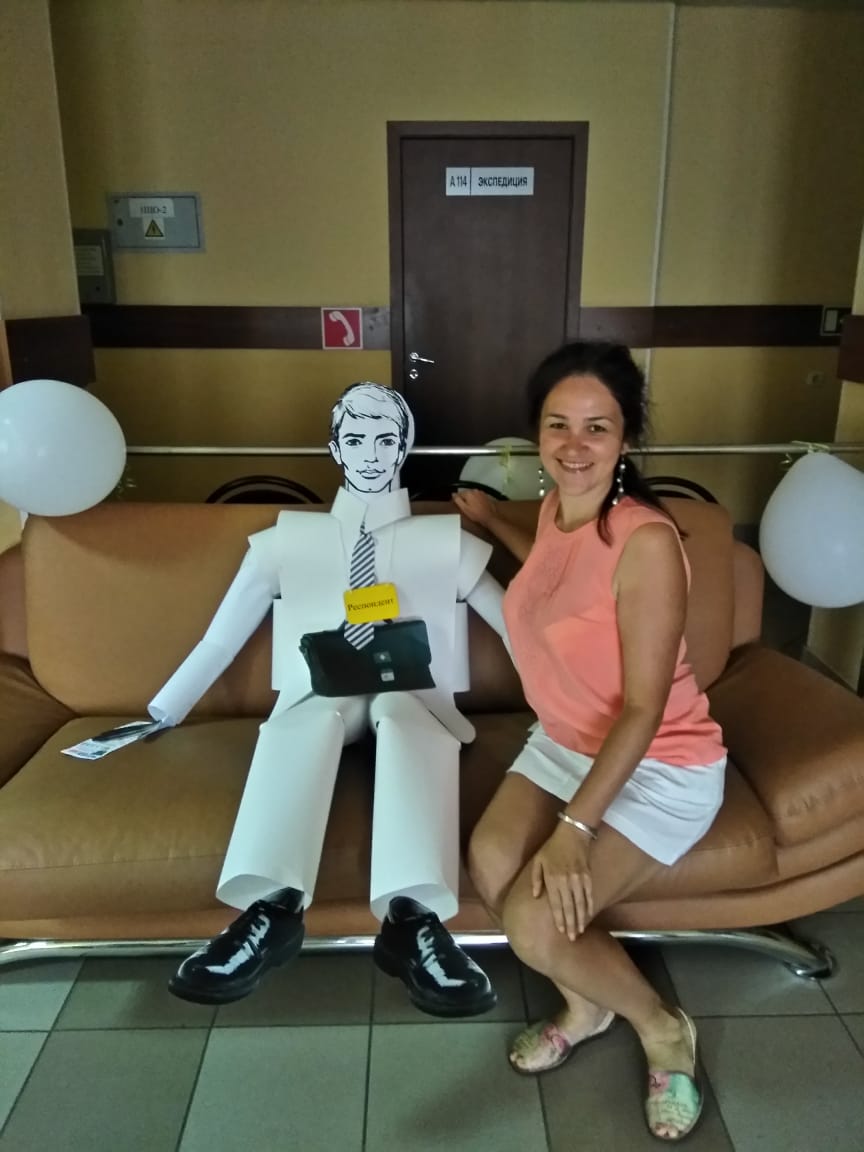 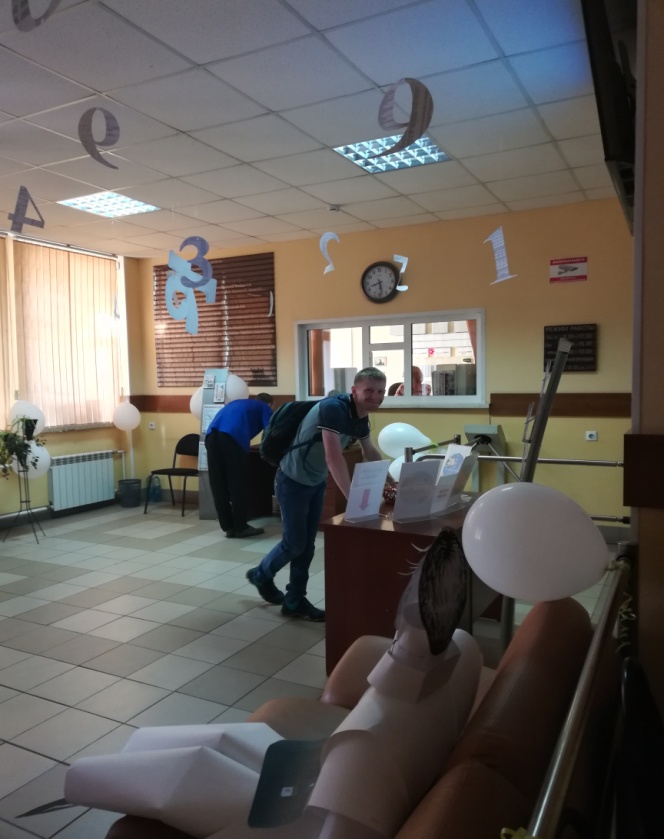 Молодежная Организация организовала детский новогодний утренник 25.12.2018. 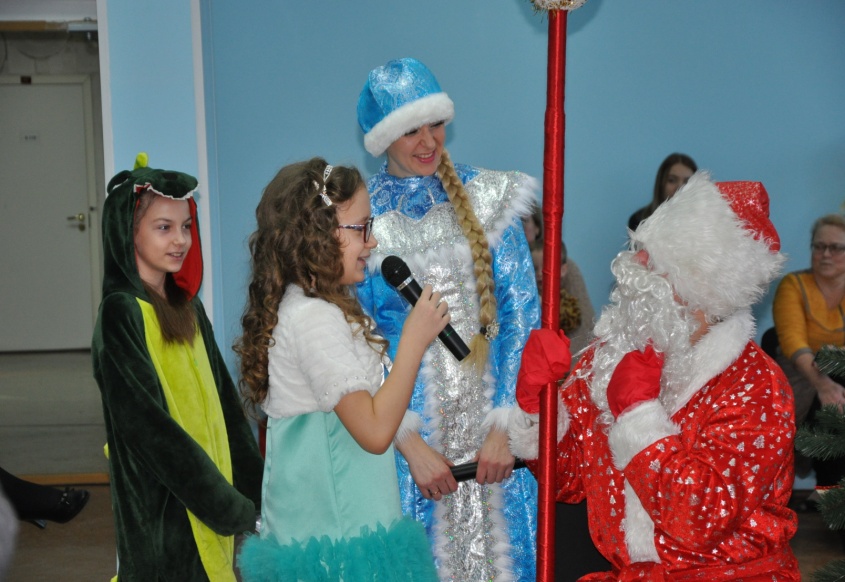 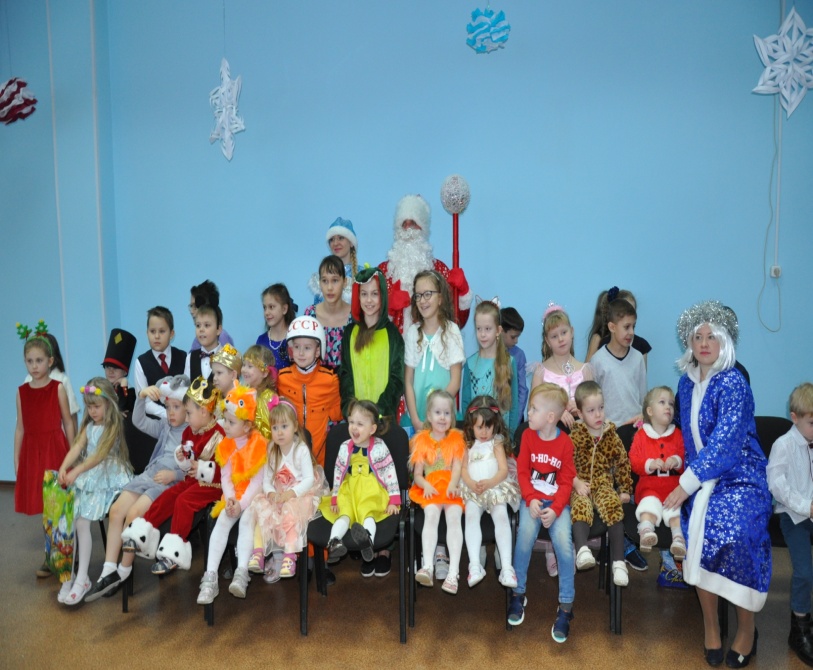 Направление деятельностиКуратор, заместительКультурно-досуговоеДавыдова Мария Александровна Спортивно-оздоровительноеАндриенко Анатолий ГеннадьевичИнформационно-технологическоеШенер Артем Юрьевич ОрганизационноеМайда-Сальвассер Анна Владимировна)Адаптация новых сотрудниковСафонова Оксана ВладимировнаПрофессионально-образовательноеСамофеева Ксения Сергеевна